
Attach relevant certificate along with this tender form or confirm that a valid certificate in Swedish and English can be sent if the wine gets listed at the Monopoly.    Guarantee of supply (form will be sent separately)                                                                                                                                      Please fill out the form in all details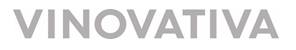 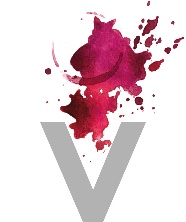 Tender request form
ulrika@vinovativa.seTender request: Tender reference number:Launch date: 2018-09-01PRODUCERName of producer, complete address:Producers contact person:Telephone number to contact person:Name of subcontractor, adress:Name of contact person subcontractor:PRODUCT& PACKAGING:Name of product:Alcohol:Country of origin and denomination:Filling country:Volume (in ml):Type of package (bottle, tetra, etc):Vintage:Available quantity:Price per unit (USD, EUR)Delivery terms ex works/FOBClosure (cork, granulate, stelvin etc): Bottles per case (preferibly 12):Grape blend in percentage:Total acidity (g/l): Sugar (g/l):Type of oak (French/American/staves etc): Ageing details (months on oak, % of the wine): Size of barrels (in litres) Age of barrels (first, second, third use) If there are barrels that has been used with different age, please state in %. Ex 50 % of the wine has been aged in first, 50 % second.INFORMATION ON LABEL Origin printed on label or package:  Please attach a bottle shot with a readable label along with this tenderform. SUPPLIESAvailable qty of offered vintage:Available qty of following vintage: Date when following vintage will be available:Time from order to delivery in Sweden:ADDITIONAL INFO FOR BOXFilling facility name:Filling facility address:Producers previous experience of box:Type of material of boxType of tapBest before date of boxADDITIONAL INFO FOR ORGANIC WINEConfirm that the wine is organic:Confirm that the controlling body is clearly stated on the label/packaging:IF REQUESTED, ATTACH THE FOLLOWING DOCUMENTS